Опыты профессора Шестакова с нейропептидами.
Доктор биологических наук, профессор Виталий Александрович Шестаков долгие годы занимается тем, что выделяет из крови эмоции. Желания. Стремления. Чувства. В чистом химическом виде. Ощущения порождаются особыми веществами, нейропептидами, которые вырабатывает и выбрасывает в кровь мозг. Нейропептиды образуются в нервных клетках и далее через кровь разносятся по организму. Одно вещество отвечает за гнев, другое за вспышку озарения, третье за чувство любви. Если из крови донора выделить «приподнятое состояние духа» и ввести уставшему реципиенту, тот почувствует прилив бодрости… Радость, восхищение, восторг.  Это если объяснять просто, не вдаваясь в биохимические подробности.
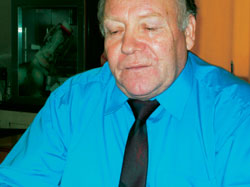 В реальности же все сложнее. За всплески чувств и разгул эмоций отвечают две большие группы веществ – гормоны и нейропептиды. Медицине давно известно: с гормонами шутки плохи, недаром их содержание в противозачаточных пилюлях фармацевты так усердно стараются понизить. А вот нейропептиды совершенно безопасны. К тому же эволюционно они произошли раньше гормонов, и, соответственно, более универсальны. Скажем, некоторые нейропептиды животных химически аналогичны нейропептидам человека. Донорский пептид стимулирует в организме реципиента выработку собственных эндогенных (внутренних) пептидов. То есть не только донорский пептид сам по себе действует, но и те пептиды, которые начинает вырабатывать сам организм. Сложности еще заключаются в том, что нейропептидов существует несколько тысяч! Из них хорошо изучены и описаны не более сотни. Скажем, известно, что вазопрессин активизирует память, люлиберин половое влечение… Кроме того, за одно ощущение или эмоцию отвечает целый спектр разных нейропептидов. Симфонию тонких чувств не сыграть на одной ноте.Шестаков загоняет доноров-добровольцев в 12 разных стандартизованных состояний, вызывающих, соответственно «стандартизованные» чувства. Потом берет у них кровь, гамма-излучением уничтожает ненужные гормоны, и остается набор нужных пептидов. Что это за пептиды, не всегда даже известно. Но ясно, что если человек три дня не спал, то в его крови повышена концентрация пептидов, отвечающих за острое желание уснуть.
И если теперь сыворотку с этими пептидами ввести человеку с бессонницей, он быстро уснет сном праведника.Если донор долгое время напрягал слух, глухой реципиент с поражением ушного нерва после введения ему донорских пептидов некоторое время будет слышать. А после курса инъекций можно существенно поправить слух. (Нейропептиды помогают восстановлению нервной ткани.) Так можно лечить глухоту. И ДЦП. И бессонницу. И импотенцию.
Кстати, насчет импотенции… Более всего повезло тем добровольцам-донорам, которые нарабатывают пептиды сексуального желания. Шестаков заставляет их после длительного сексуального воздержания смотреть порнографию. И платит за это деньги! Зато потом извлеченные из этих героев нейропептиды очень помогают больным импотенцией. Некоторых доноров Шестаков заставляет жрать. Не кушать интеллигентно, а именно переедать – так, чтобы больше не лезло. А потом выделенные из крови «нейропептиды сытости» вводят тем, кому надо похудеть, чтобы голод не мучил. Вы можете спросить, а зачем нужны доноры, не проще ли делать нужные пептиды на фармацевтической фабрике? Теоретически, да. Но в реальности… Допустим, спектрометрия показывает, что в сыворотке крови добровольца 40 всплесков на графике, то есть повышена концентрация каких-то сорока пептидов. Из них с помощью биотестов и иммунофоретического метода точно определяются лишь несколько. А остальные могут быть просто неизвестны науке. Их надо выделять и исследовать отдельно. Это работа на долгие годы. Она рано или поздно будет сделана. А пока проще использовать донорские сыворотки, не разбираясь, чего там намешано. Вот пример. Существует дорогой швейцарский препарат против бессонницы. В нем присутствует пептид, который называется «дельта сна». Швейцарское лекарство действует на 50% больных. А шестаковский препарат, полученный из донорской крови, действует в 90% случаев. Почему? Потому что у швейцарцев в препарате только один изученный пептид. А у Шестакова целый комплекс неизученных пептидов из крови человека – их там десятки. Когда Шестаков выделил из своей сыворотки в чистом виде «дельта сна», убрав остальное, он обнаружил, что эффективность сыворотки упала до швейцарских 50%. То есть работает именно комплекс пока неизвестных науке нейропептидов.Вот когда теоретическая наука изучит все пептиды – какое вещество за что отвечает, – можно будет не использовать добровольцев и животных, а действительно включить фабричный синтез. И начать просто по сводным таблицам составлять различные комбинации ощущений – для лечения, развлечения…В последние годы лаборатория Шестакова постепенно переходит от доноров-людей на доноров-животных. Животных подвергают нагрузке, стрессу и получают сыворотку… Ученые, например, получают уникальное сырье от кур, которых забивают на птицефабриках. Сегодня кровь этих кур просто выбрасывается. А из нее, оказывается, можно делать сыворотку. Выяснилось, что куриными нейропептидами можно успешно лечить нервные патологии: ДЦП, болезнь Паркинсона, эпилепсию. При Паркинсоне пропадает тремор, улучшается походка больного… На сегодня нейропептидные опыты – единственный реальный способ лечения болезни Паркинсона и ДЦП. От ДЦП помогает сыворотка, которая получена от донора после определенной физической нагрузки с включением нервно-мышечной системы, когда оптимизируется работа нервов и мышц.Возникает вопрос: а почему больным людям помогают пептиды предсмертного стресса курицы? А потому что предсмертный стресс организма направлен на выживаемость, на мобилизацию всех сил. Курица не хочет погибать, ее организм сопротивляется. Вот это сопротивление, эту мотивацию к жизни и выделяют ученые из крови.Нейропептиды вырабатываются во многих тканях организма: в кишечнике, в мозгу, в сердечной мышце, в стекловидном теле глаза. Их много, поэтому, исследуя любую ткань, можно открыть какой-нибудь пептид… Есть пептиды стабильные, а есть короткоживущие, которые существуют буквально доли секунд и распадаются. Предполагается, что именно короткоживущие пептиды представляют из себя наибольший интерес, именно они отвечают за внезапные озарения, новые идеи. Эту гипотезу отчасти подтверждает эксперимент с шахматистами. В стрессовой ситуации игры у них брали кровь, из которой сделали сыворотку. А в следующих играх им эта сыворотка вводилась, и тренер наблюдал, как после укола у некоторых шахматистов наблюдалось новое решение шахматной задачи.Пептидный допинг помогает не только шахматистам, но и другим спортсменам. Чем, кстати, Шестаков одно время при советской власти и занимался. Он работал с боксерами, гимнастами… Удобно – нейропептид не ловится никаким анализом и формально допингом не является. Нейропептиды удобны еще и тем, что вводить их можно не только уколом, но и ректально в виде свечей, в виде спрея в нос, перорально – в виде таблетки под язык…В начале девяностых наши боксеры поехали в Америку на Игры доброй воли. До соревнований Шестаков с ними целый год работал. Он получил сомнагенный и миогенный активатор. Сомнагенный нейропептид спортсменам дали в самолете перорально, чтобы выспались. А после приземления они получили миогенный активатор. И в период адаптации и акклиматизации их тоже подкармливали нейропептидами.
Кроме того, прямо во время боя – в перерывах между раундами – врач давал препарат тренеру, а тот совал боксерам в нос ватные тампоны с шестаковским активатором. Профессор Шестаков в это время был в Москве, сидел перед телевизором и видел, как один из боксеров рукой отмахнулся и бросил тренеру: «Да мне не надо, я на ночь принимал». Использованные тампоны тренер засовывал к себе в карман. Однако один или два тампона у него из кармана выпали. Американцы потом их подобрали и сдали на анализ, который показал, что на тампоне какой-то белок. Точнее не смогли определить, а для того, чтобы уличить спортсмена в допинге, нужно указать, какой именно препарат он принимал.
Поэтому результаты тех соревнований американцам пришлось зачесть. По прогнозам спортивных специалистов наши тогда должны были взять порядка 3–5 медалей, а они взяли 18! Ясно, что на допинге. Но не пойман – не вор…Еще Шестаков экспериментировал с прыгунами. Прыгун делал контрольный прыжок, потом принимал препарат и делал второй прыжок. В среднем результат улучшался на пять сантиметров. Нейропептидные стимуляторы хорошо показали себя во многих видах спорта. Вот только с фигурным катанием у Шестакова отчего-то вышла промашка. Сначала результаты росли, а потом вдруг последовал спад. Загадка. Или ошибка в постановке эксперимента. Должно было сработать!Ниже для примера приведен один из патентов Шестакова В.А.:(57) Группа изобретений относится к области медицины и предназначено для защиты клеток от цитопатогенного действия вируса гепатита С. Заявлена фармацевтическая композиция, обладающая противовирусным действием в отношении вируса гепатита C и способ ее получения. Проводят электростимуляцию головы бройлерных кур в режиме 100-120 B 3-4 A в течение 3-4 с. Забирают кровь и инкубируют её при 4-8°C в течение 18-24 часов. Осуществляют отбор сыворотки. Отобранную сыворотку фильтруют через фильтр с диаметром пор 10 нм, лиофилизируют и облучают в линейном ускорителе электронов (ЛУЭ) в режиме 10-40 кГр. Использование заявленной группы изобретений ээфективно для защиты клеток СПЭВ от цитопатогенного действия вируса гепатита С. 2 н. п. ф-лы, 2 табл., 1пр.Классы МПК:A61K35/16 плазма; сыворотка
A61K38/00 Лекарственные препараты, содержащие пептиды
A61P31/12 противовирусные средстваАвтор(ы):Шестаков Виталий Александрович (RU), Решетников Евгений Васильевич (RU)Патентообладатель(и):Шестаков Виталий Александрович (RU)Приоритеты:подача заявки:
2012-09-06публикация патента:
27.08.2014